浪琴表香港一哩錦標 (一級賽) 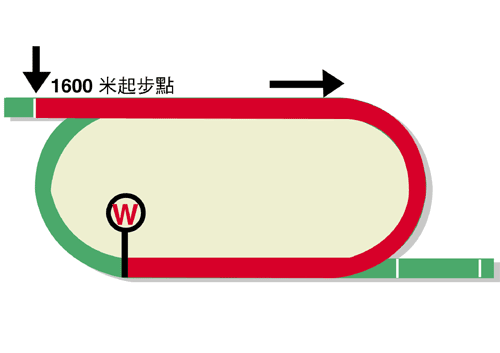 獎金二千五百萬港元 (約三百二十萬美元)冠軍14,250,000港元, 亞軍5,500,000港元, 季軍2,500,000港元,殿軍1,425,000港元, 第五名825,000港元, 第六名500,000港元馬匹實力分析表	排位統計數字	預計走位圖馬匹資料馬匹資料馬匹資料馬匹資料馬匹資料馬匹資料馬匹統計數字馬匹統計數字馬匹統計數字馬匹統計數字馬匹統計數字馬匹統計數字馬匹統計數字暫定騎師練馬師馬名參賽國
  /地區馬齡
/性別負磅國際評分出道至今一級賽實力好地實力濕地實力右轉跑道1400-1800同場同程暫定騎師練馬師美麗傳承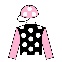 香港8閹12612340 (20-6-7)15 (8-3-1)36 (18-5-6)4 (2-1-1)40 (20-6-7)34 (19-4-6)21 (11-2-5)潘頓大衛希斯 金鎗六十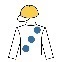 香港5閹12611914 (13-0-0)0 (0-0-0)14 (13-0-0)0 (0-0-0)14 (13-0-0)9 (8-0-0)3 (3-0-0)何澤堯呂健威 頌讚火星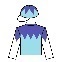 日本4雄12611812 (6-1-2)6 (3-0-1)12 (6-1-2)0 (0-0-0)6 (3-0-2)11 (6-1-2)1 (1-0-0)蘇銘倫友道康夫 嘉應之星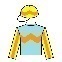 香港5閹12611826 (6-7-5)4 (0-1-1)25 (6-7-4)1 (0-0-1)22 (3-7-4)25 (6-7-5)15 (3-5-3)史卓豐告東尼 川河尊駒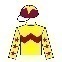 香港8閹12611846 (12-4-9)11 (1-1-3)42 (11-3-9)4 (1-1-0)42 (10-4-8)27 (6-2-6)13 (2-2-6)田泰安方嘉柏 夏威夷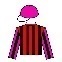 香港5閹12611817 (7-4-2)4 (1-1-1)15 (7-3-2)2 (0-1-0)15 (6-4-2)13 (7-2-2)6 (2-2-1)莫雷拉蔡約翰 羅馬精神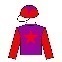 愛爾蘭5雄12611619 (5-2-1)11 (2-1-0)11 (4-1-0)7 (1-1-0)5 (1-2-0)16 (4-2-1)0 (0-0-0)李威廉高敦幸福笑容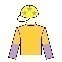 香港4閹12611115 (7-1-2)1 (0-0-0)15 (7-1-2)0 (0-0-0)13 (5-1-2)13 (6-1-1)7 (3-1-0)布宜學呂健威 精明才子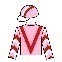 香港6閹12611030 (8-3-3)3 (0-0-1)28 (7-3-3)2 (1-0-0)26 (7-3-3)25 (6-1-3)12 (4-0-1)梁家俊羅富全 高大威猛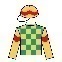 香港5閹12610910 (6-2-0)0 (0-0-0)10 (6-2-0)0 (0-0-0)10 (6-2-0)9 (6-2-0)1 (0-0-0)巴度姚本輝澳國勳章 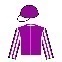 愛爾蘭3雄1251208 (3-0-1)3 (1-0-0)3 (1-0-1)4 (1-0-0)4 (1-0-0)2 (1-0-0)0 (0-0-0)布達德岳伯仁(過去二十一屆)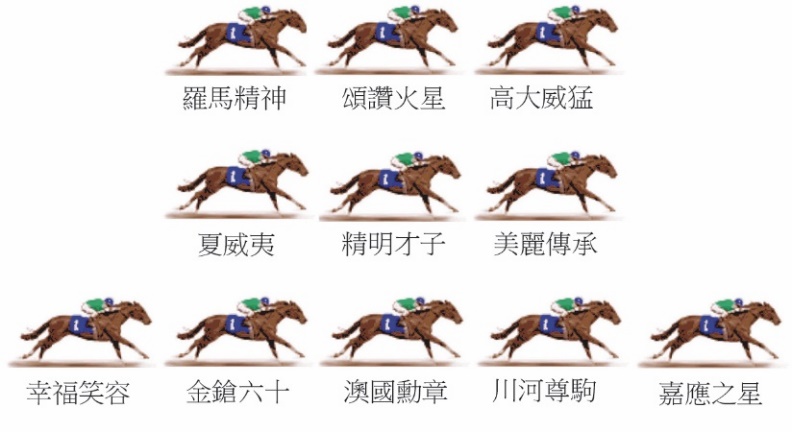 過往香港一哩錦標冠軍跑法廣泛，並且出奇地多留後走外疊馬奪冠，當中包括「精彩日子」、「雄心威龍」、「好爸爸」、「奧運精神」以及「榮進寶蹄」等歷屆盟主。今屆「嘉應之星」料會放頭，甚至有機會單騎領放，預計步速不會快。預計步速 : 中等偏慢